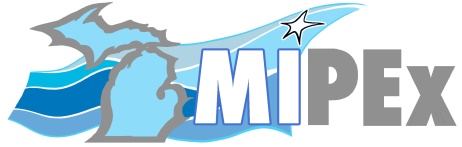 Code of Ethical ConductMembers of the Board of Examiners for the Michigan Performance Excellence Award and other members of the MIPEx workforce pledge to uphold their professional principles in the fulfillment of their responsibilities. The Board of Examiners Code of Ethical Conduct establishes accountability for these principles. Four principles are the foundation of the Code of Ethical Conduct.  These principles empower examiners to make effective decisions with great confidence.Principle 1: Protect the Integrity of the Award ProcessExaminers will make sound decisions related to conflicting or competing interests, as well as do their part to ensure that all applicants are evaluated consistently.  Violations of this principle include, but are not limited to, the following examples:Representing conflicting or competing interests or placing themselves in such a position where their interest may be in conflict–or appear to be in conflict–with the purposes and administration of the program. This includes being employed by, being a supplier or customer of, having a financial interest in, or having a consulting arrangement with a competitor or competing interest, present or future.Approaching an organization they have evaluated for personal gain or accepting employment from an organization they have evaluated within three years of the evaluationUsing information gained from sources other than the award applicant, such as information gathered from the press, Web sites, social media, examiners, or any other outside sourcesIntentionally communicating false or misleading information that may compromise the integrity of the award process or decisionsPrinciple 2: Exhibit Professional Conduct at All Times

Examiners will conduct themselves professionally, guided by truth, accuracy, fairness, respect, and responsibility in all their interactions. Violations of this principle include, but are not limited to, the following examples:Identifying their examiner status or promoting/advertising their services while performing as an examiner  Independently giving feedback to applicants regarding scoring or overall performanceUsing Michigan Quality Council or Baldrige Program/Award logos in advertising or promotion. Note:  Upon completion of the Examiner Preparation Course, examiners may use the following designation for one year, except on business cards:  Examiner, Michigan Quality CouncilFailing to respect the climate, culture, and values of organizations being evaluated when participating in site visitsPrinciple 3: Protect the Promise of ConfidentialityExaminers will safeguard the confidences of all parties involved in the judging or examination of present or former applicants so that the integrity of the award process is not compromised. Violations of this principle include, but are not limited, to the following examples:Disclosing the identity of or other information about the applicant to anyone other than the examiner’s team, the judge involved in the examination, or the MQC members involved in the examinationCopying applicant information of any kind. Retaining applicant information beyond the Consensus Review (or Site Visit Review, if applicable)Communicating applicant identity or other applicant information through e-mail, social media, or any other electronic or written means outside of the online Scoring System secure databaseCommunicating applicant identity or other information via cell phone, VOIP, or wireless devices unless authorized by the applicantUsing or adapting applicant information subsequent to the review process, unless the information is publicly released by the applicantCommunicating with the applicant during Independent Review and/or Consensus ReviewCommunicating with the applicant during Site Visit Review activities, unless the examiner is the team leaderPrinciple 4: Protect the Program’s Intellectual PropertyExaminers will make sound decisions related to the use of materials, trademarks, logos, and information contained within the program’s Web site. Violations of this principle include, but are not limited to, the following examples:Establishing links from their own Web site to the MIPEx or Baldrige Performance Excellence Program (BPEP) Web site without making it clear that users will be taken to official NIST Web sitesFailing to acknowledge the use of trademarks, including those for the MIPEx and the Malcolm Baldrige National Quality AwardMaking unauthorized copies of the Baldrige Criteria for Performance Excellence or any other publicationsFurthermore, board members enhance and advance the Michigan Performance Excellence Award as it serves to stimulate Michigan organizations to improve quality, productivity, and overall performance.  All board members pledge to abide by this Code of Ethical Conduct.______________________________________ Print Your Name______________________________________	_________________________Signature							Date